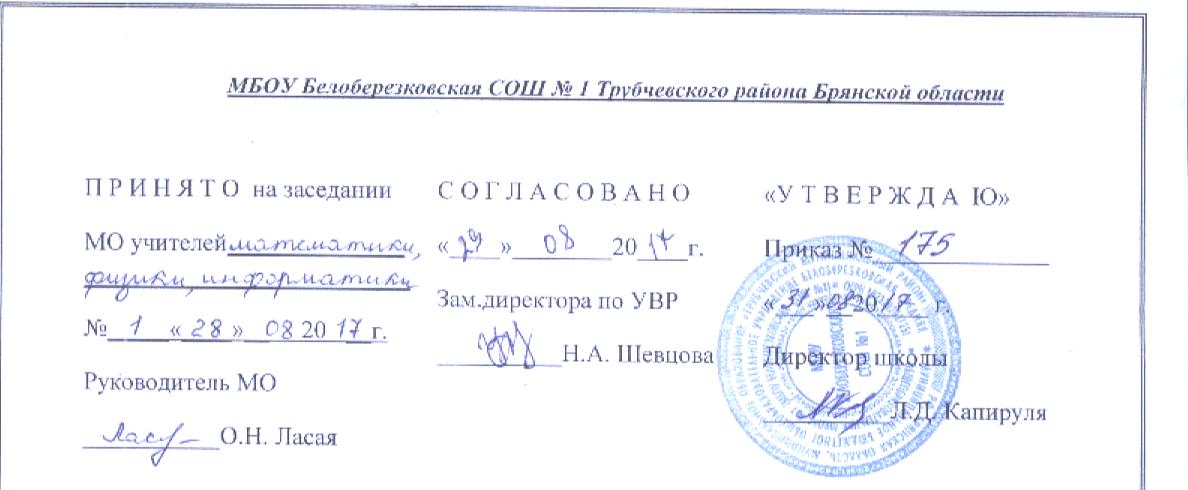 РАБОЧАЯ   ПРОГРАММАпо информатике 7 класс                                                                                                     Ласая Ольга Николаевна,                                                                                              учитель высшей                                                                                                квалификационной категориип. Белая Березка, 2017 г.Пояснительная запискаРабочая  программа по учебному предмету «Информатика» для 7 класса составлена в соответствии с Положением о порядке разработки и утверждения рабочей программы по учебным предметам, курсам, модулям в соответствии с ФГОС ООО МБОУ Белоберезковская СОШ №1 и на основании Основной образовательной программы основного общего образования  МБОУ Белоберезковская СОШ №1.В соответствии с требованиями к результатам освоения основной образовательной программы основного общего образования Федерального государственного образовательного стандарта рабочая программа предмета  «Информатика» для 7 класса направлена на достижение учащимися личностных, метапредметных и предметных результатов по информатике и позволяет добиваться следующих результатов освоения образовательной программы основного общего образования:личностные:- формирование ответственного отношения к учению, готовности и способности обучающихся к саморазвитию и самообразованию на основе мотивации к обучению и познанию;- развитие осознанного и ответственного отношения к собственным поступкам;- формирование коммуникативной компетентности в процессе образовательной, учебно-исследовательской, творческой и других видов деятельности.метапредметные:- умение самостоятельно определять цели своего обучения, ставить и формулировать для себя новые задачи в учёбе и познавательной деятельности, развивать мотивы и интересы своей познавательной деятельности;- владение основами самоконтроля, самооценки, принятия решений и осуществления осознанного выбора в учебной и познавательной деятельности;- умение определять понятия, создавать обобщения, классифицировать, самостоятельно выбирать основания и критерии для классификации, устанавливать причинно-следственные связи, строить логическое  рассуждение, умозаключение и делать выводы;- умение создавать, применять и преобразовывать знаки и символы, схемы, графики, таблицы для решения учебных и познавательных задач;- смысловое чтение;- умение осознанно использовать речевые средства в соответствии с задачей коммуникации; -  владение устной и письменной речью;- умение применять поисковые системы учебных и познавательных задач;- формирование и развитие компетентности в области использования информационно-коммуникационных технологий (далее ИКТ- компетенции).предметные:- умение использовать термины «информация», «наука», «связь», «сообщение», «данные», «входные данные», «процессы», «органы чувств», «кодирование», «программа», «формула», «история развития», «звуковое кодирование», «звуковое кодирование», «пространственная дискретизация», «волны», «рисуночное письмо»; «рисунок» понимание различий между употреблением этих терминов в обыденной речи и в информатике и т.д;- умение описывать размер двоичных текстов, используя термины «бит», «байт» и производные от них; умение кодировать и декодировать тексты при известной кодовой таблице и т.д.;- умение использовать прикладные компьютерные программы;- умение выбора способа представления данных в зависимости от постановленной задачи. Для достижения планируемых результатов освоения учебного курса предмета «Информатика, 7 класс» используется УМК:Учебник  «Информатика» для 7 класса. Семакин И.Г., Залогова Л.А., Русаков С.В., Шестакова Л.В.  — М.: БИНОМ. Лаборатория знаний, 2016.Методическое пособие для учителя (авторы: Семакин И.Г., Шеина Т.Ю.). Издательство БИНОМ. Лаборатория знаний, 2014Комплект цифровых образовательных ресурсов (далее ЦОР), помещенный в Единую коллекцию ЦОР (http://school-collection.edu.ru/).  Комплект дидактических материалов для текущего контроля результатов обучения по информатике в основной школе, под. ред. Семакина И.Г. (доступ через авторскую мастерскую на сайте методической службы). Оборудование и приборы:1.  Операционная система Windows. 2.  Пакет офисных приложений Microsoft  Offiсe 3.  Ресурсы  Единой  коллекции  цифровых  образовательных  ресурсов (http://school-collection.edu.ru/). 4.  Материалы  авторской  мастерской  Семакина И.Г.(http://metodist.lbz.ru/authors/informatika). 5.  Информационно-образовательный  портал  для  учителя  информатики  и ИКТ «Клякса.net»: http://klyaksa.net 6.  Методическая  копилка  учителя  информатики:  http://www.metod-kopilka.ruНа изучение предмета «Информатика» в 7 классе отводится 1 час в неделю (35 часов в год). Содержание рабочей программы полностью соответствует содержанию примерной программы учебного предмета «Информатика», рекомендованной Минобрнауки России, и авторской программы общеобразовательных учреждений «Информатика» 7-9 классы/(авт.-сост). ИГ. Семакин, М.С.Цветкова. СодержаниеВведение в предмет 1 часПредмет информатики. Роль информации в жизни людей. Содержание базового курса информатики.Человек и информация 5 часовИнформация и ее виды. Восприятие информации человеком. Информационные процессыИзмерение информации. Единицы измерения информации. Компьютер: устройство и программное обеспечение 8 часовНачальные сведения об архитектуре компьютера. Принципы организации внутренней и внешней памяти компьютера. Двоичное представление данных в памяти компьютера. Организация информации на внешних носителях, файлы. Персональный компьютер. Основные устройства и характеристики. Правила техники безопасности и эргономики при работе за компьютером. Виды программного обеспечения (ПО). Системное ПО. Операционные системы. Основные функции ОС. Файловая структура внешней памяти. Объектно-ориентированный пользовательский интерфейс.Текстовая информация и компьютер 7 часовТексты в компьютерной памяти: кодирование символов,  текстовые файлы. Работа с внешними носителями и принтерами при сохранении и печати текстовых документов.Текстовые редакторы и текстовые процессоры, назначение, возможности, принципы работы с ними. Интеллектуальные системы работы с текстом (распознавание текста, компьютерные словари и системы перевода)Графическая информация и компьютер 7 часовКомпьютерная графика: области применения, технические средства. Принципы кодирования изображения; понятие о дискретизации изображения.  Растровая и векторная графика.Графические редакторы и методы работы с ними.Мультимедиа и компьютерные презентации 7 часовЧто такое мультимедиа; области применения. Представление звука в памяти компьютера; понятие о дискретизации звука. Технические средства мультимедиа. Компьютерные презентации.Тематическое планирование№п/пНазвание раздела, темы урока, контрольных, практических лабораторных работДата поплануДата пофактуВведение в предмет 1 часВведение в предмет 1 часВведение в предмет 1 часВведение в предмет 1 часПредмет информатики. Роль информации в жизни людей. Техника безопасности и правила поведения в компьютерном классе. Практическая работа №1 «Тренировка ввода текстовой и числовой информации с помощью клавиатурного тренажера»Человек и информация 5 часовЧеловек и информация 5 часовЧеловек и информация 5 часовЧеловек и информация 5 часовИнформация и знания. Восприятие и представление информации человеком. Информационные процессы.Измерение информации. Содержательный подход.Измерение информации. Алфавитный подход.Измерение информации. Решение задачКонтрольная работа №1 «Человек и информация».Компьютер: устройство и программное обеспечение 8 часовКомпьютер: устройство и программное обеспечение 8 часовКомпьютер: устройство и программное обеспечение 8 часовКомпьютер: устройство и программное обеспечение 8 часовНазначение и устройство компьютера. История развития вычислительной техники.Начальные сведения об архитектуре компьютера. Основные устройства и характеристики. Практическая работа №2 «Знакомство с комплектацией устройств персонального компьютера, со способами их подключений».Принципы организации внутренней и внешней памяти компьютера. Двоичное представление данных в памяти компьютера.Виды программного обеспечения (ПО). Системное ПО. Операционные системы. Основные функции ОС.Объектно-ориентированный пользовательский интерфейс. Практическая работа №3 «Знакомство с пользовательским интерфейсом операционной системы, справочная служба».Организация информации на внешних носителях, файлы. Файловая структура внешней памяти.Работа с файловой структурой ОС. Практическая работа №4 «Работа с файловой системой ОС». Практическая работа №5 «Проверка компьютера на вирусы».Контрольная работа №2 «Компьютер: устройство и ПО». Текстовая информация и компьютер 7 часовТекстовая информация и компьютер 7 часовТекстовая информация и компьютер 7 часовТекстовая информация и компьютер 7 часовТексты в компьютерной памяти: кодирование символов,  текстовые файлы.Текстовые редакторы и текстовые процессоры, назначение, возможности, принципы работы с ними.Основные приемы ввода и редактирования текста. Таблицы. Практическая работа №6 «Работа с таблицами, вставка в таблицы формул, рисунков».Интеллектуальные системы работы с текстом (распознавание текста, компьютерные словари и системы перевода). Практическая работа №7 «Работа со шрифтами, приемы форматирования текста. Орфографическая проверка текста, поиск и замена, печать документа». Практическая работа №8 «Работа с нумерованными и маркированными списками, шаблонами и стилями».Работа с внешними носителями и принтерами при сохранении и печати текстовых документов. Гипертекст. Практическая работа №9 «Вставка гиперссылок в текстовый документ».Контрольная работа №3 «Текстовая информация и компьютер». Практическая работа №10 «Сканирование, перевод и распознавание текста».Анализ контрольной работы. Графическая информация и компьютер 7 часовГрафическая информация и компьютер 7 часовГрафическая информация и компьютер 7 часовГрафическая информация и компьютер 7 часовКомпьютерная графика: области применения, технические средства. Форматы графических файлов.Принципы кодирования изображения; понятие о дискретизации изображения.  Растровая и векторная графика.Графические редакторы (растровый) и методы работы с ними. Цветовая гамма. Слои. Практическая работа №11«Создание и редактирование изображений в растровом редакторе Paint.Net с использованием цветовой гаммы и наложением слоев».Графические редакторы (растровый) и методы работы с ними. 3D изображения. Практическая работа №12«Создание и редактирование 3d изображений в растровом редакторе Paint.Net. Смайлик».Графические редакторы (векторный) и методы работы с ними. Чертеж. Практическая работа №13 «Создание простейшего чертежа в векторном редакторе Компас». Графические редакторы (векторный) и методы работы с ними. 3D модели. Практическая работа №14 «Создание простейшей 3d модели в векторном редакторе Компас»Контрольная работа №4 «Графическая информация и компьютер». Мультимедиа и компьютерные презентации 7 часовМультимедиа и компьютерные презентации 7 часовМультимедиа и компьютерные презентации 7 часовМультимедиа и компьютерные презентации 7 часовЧто такое мультимедиа; области применения. Технические средства мультимедиа.Компьютерные презентации. Практическая работа №15 «Создание интерактивной презентации «История развития ВТ».Представление звука в памяти компьютера; понятие о дискретизации звука. Практическая работа №16 «Запись и редактирование звукового клипа».Обработка видеофайлов с помощью компьютера. Практическая работа №17 «Создание простейшего видеоклипа».Контрольная работа №5 «Мультимедиа и компьютерные презентации».Анализ контрольной работы.Игра «Предмет информатики в жизни людей».